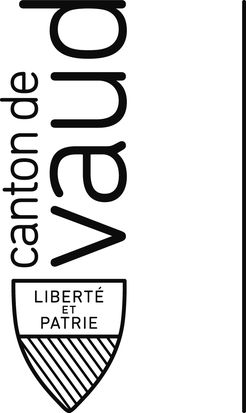 Direction générale de l’agriculture, de la viticulture et des affaires vétérinairesDirection générale de l’agriculture, de la viticulture et des affaires vétérinairesLutte contre la Flavescence dorée de la vigneFormulaire d’annonce pour ceps symptomatiques 2018Lutte contre la Flavescence dorée de la vigneFormulaire d’annonce pour ceps symptomatiques 2018